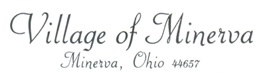                CHANGE OF  OCCUPANCY REPORTProperty owner name: _______________________________	 Phone: _____________________________Property owner address: _____________________________________________________________________Property owner signature: _______________________________________________________________________________________________________________________________________							NEW TENANTToday’s Date: _________________________________	Date lease signed:  __________________________Tenant’s name (s): __________________________________________________________________________(Include names of all tenants 18 years of age and older)Property address: __________________________________________________________________________Tenant phone number:_____________________________Number of occupants: ________________	    Number of occupants 18 years of age & older: __________________Will tenant be responsible for water & sewer bills?      Yes __________	     No ____________- If yes, tenant must come in to complete application and pay a $100.00 deposit, payable in cash, check              or money order only.  We are unable to accept debit/credit cards at this time.- If no, to what address should the bills be mailed? __________________________________________________Would you like a copy of any delinquency notice on the property?       Yes __________    No ____________________________________________________________________________________________________						DEPARTING TENANTToday’s date: ________________________			Date tenant moved out:______________________Tenant’s name: _____________________________________________________________________________Property address: ___________________________________________________________________________Tenant’s forwarding address (for final bills): _____________________________________________________(Ordinance 36-86 ultimately places all unpaid balances with the property owners, though we do try to collect from the departing tenant.  Property owners will receive a copy of all correspondence sent to tenant.)Forms may be submitted via:Fax:  330-868-7708Email:  pattiw@ci.minerva.oh.usMail & in person:  Water & Sewer Dept.  209 N. Market St.  Minerva, OH  44657